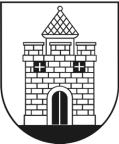 PANEVĖŽIO MIESTO SAVIVALDYBĖS TARYBASPRENDIMASDĖL PANEVĖŽIO MIESTO SAVIVALDYBĖS TECHNINĖS PAGALBOS PRIEMONIŲ NUOMOS ASMENIMS LAIKINAI NAUDOTIS TVARKOS APRAŠO, PRIEMONIŲ SĄRAŠO, ĮKAINIŲ IR VIENKARTINIO MOKESČIO PATVIRTINIMO2020 m. rugpjūčio 27 d. Nr. 1-243PanevėžysVadovaudamasi Lietuvos Respublikos vietos savivaldos įstatymo 6 straipsnio 12 punktu, 16 straipsnio 2 dalies 37 punktu, Lietuvos Respublikos socialinių paslaugų įstatymo 13 straipsnio 1 dalimi, 26 straipsnio 3 dalimi, Lietuvos Respublikos socialinės apsaugos ir darbo ministro 2006 m. gruodžio 19 d. įsakymo Nr. A1-338 „Dėl Neįgaliųjų aprūpinimo techninės pagalbos priemonėmis ir šių priemonių įsigijimo išlaidų kompensavimo tvarkos aprašo patvirtinimo“ 4 punktu, Panevėžio miesto savivaldybės taryba  n u s p r e n d ž i a:1.	Patvirtinti Panevėžio miesto savivaldybės techninės pagalbos priemonių nuomos asmenims laikinai naudotis tvarkos aprašą (pridedama).2.	Patvirtinti techninės pagalbos priemonių nuomos asmenims laikinai naudotis priemonių sąrašą ir įkainius (pridedama).3. Patvirtinti 3,00 Eur vienkartinį mokestį už techninės pagalbos priemonės nuomos laikinai naudotis pristatymą Panevėžio miesto teritorijoje.4.	Pavesti Panevėžio socialinių paslaugų centro direktoriui iki 2020 m. rugsėjo 1 d. patvirtinti Techninės pagalbos priemonių nuomos asmenims laikinai naudotis paslaugų organizavimo Panevėžio socialinių paslaugų centre vidaus tvarkos aprašą ir paskirti už šio aprašo vykdymą atsakingus darbuotojus.Savivaldybės meras	Rytis Mykolas RačkauskasPATVIRTINTAPanevėžio miesto savivaldybės tarybos2020 m. rugpjūčio 27 d. sprendimu Nr. 1-243PANEVĖŽIO MIESTO SAVIVALDYBĖS TECHNINĖS PAGALBOS PRIEMONIŲ NUOMOS ASMENIMS LAIKINAI NAUDOTIS TVARKOS APRAŠASI SKYRIUSBENDROSIOS NUOSTATOS1. Panevėžio miesto savivaldybės techninės pagalbos priemonių nuomos asmenims laikinai naudotis tvarkos aprašas (toliau – šis aprašas) nustato techninės pagalbos priemonių laikinai naudotis nuomos organizavimo tvarką.2. Techninės pagalbos priemonių (toliau – TPP) nuomos asmenims laikinai naudotis funkcijas vykdo Panevėžio socialinių paslaugų centras (toliau – Centras), vadovaudamasis Lietuvos Respublikos socialinės apsaugos ir darbo ministro 2006 m. gruodžio 19 d. įsakymu Nr. A1-338 „Dėl Neįgaliųjų aprūpinimo techninės pagalbos priemonėmis ir šių priemonių įsigijimo išlaidų kompensavimo tvarkos aprašo patvirtinimo“ (toliau – SADM tvarkos aprašas) ir šiuo aprašu.3. Šiame apraše vartojamos sąvokos atitinka Lietuvos Respublikos neįgaliųjų socialinės integracijos įstatyme ir SADM tvarkos apraše apibrėžtas sąvokas. II SKYRIUSASMENYS, TURINTYS TEISĘ NUOMOTIS LAIKINAI NAUDOTIS TECHNINĖS PAGALBOS PRIEMONES4. Teisę išsinuomoti TPP turi Lietuvos Respublikos piliečiai, taip pat Lietuvos Respublikoje nuolat gyvenantys kitų valstybių piliečiai ir asmenys be pilietybės, nustatyta tvarka deklaravę gyvenamąją vietą arba faktiškai gyvenantys Panevėžio mieste, kuriems nustatyti specialieji poreikiai laikinai naudotis techninės pagalbos priemonėmis ir nepatenkantys į šias asmenų grupes:4.1. asmenys iki 18 metų, kuriems nustatytas neįgalumo lygis;4.2. asmenys iki 18 metų, turintys judesio raidos sutrikimų (kol jiems neįgalumas dar nenustatytas);4.3. asmenys per 18 metų, kuriems nustatytas darbingumo lygis;4.4. asmenys, sukakę senatvės pensijos amžių;4.5. asmenys po ūmių traumų, sužeidimų ar ligų ir turintys akivaizdžių neįgalumo požymių, kurie laikui bėgant nepasikeis (kol jiems neįgalumas ar darbingumo lygis dar nenustatytas).III SKYRIUSDOKUMENTŲ, REIKALINGŲ NUOMOTIS LAIKINAI NAUDOTIS TECHNINĖS PAGALBOS PRIEMONES, PATEIKIMAS5. Dėl TPP į Centrą gali kreiptis asmuo (jo tėvai (įtėviai), sutuoktinis, pilnamečiai vaikai, globėjai (rūpintojai) arba jo įgaliotas atstovas, arba asmeniui atstovaujantis gyvenamosios vietos savivaldybės socialinis darbuotojas, arba asmeniui atstovaujantis neįgaliųjų asociacijos atstovas.6. Asmuo, pageidaujantis išsinuomoti TPP, pateikia Centro direktoriaus patvirtintos formos prašymą ir šiuos dokumentus:6.1. asmens arba vieno iš tėvų (įtėvių, globėjų, rūpintojų) asmens tapatybę patvirtinantį dokumentą arba teisę užsieniečiui nuolat ar laikinai gyventi Lietuvos Respublikoje patvirtinantį dokumentą;6.2. išrašą iš medicinos dokumentų (forma Nr. 027/a) (išrašo galiojimo laikas – 12 mėnesių nuo jo išrašymo dienos), kuriame nurodyti specialieji poreikiai dėl TPP reikalingumo (laikinas sveikatos pablogėjimas dėl traumos, ligos ar kitų priežasčių) ir kokios TPP yra reikalingos.IV SKYRIUSTECHNINĖS PAGALBOS PRIEMONIŲ NUOMOS LAIKINAI NAUDOTIS TVARKA7. Asmens prašymas tvarkomas Centro direktoriaus nustatyta tvarka.8. Jei asmeniui reikalingos TPP Centras neturi, asmuo įrašomas į asmenų, laukiančių TPP, eilę Centro direktoriaus nustatyta tvarka. 9. Duomenis apie suteiktas TPP nuomos pagrindais Centro atsakingas darbuotojas suveda į Socialinės paramos šeimai informacinę sistemą (SPIS). 10. Centras, išnagrinėjęs TPP nuomai reikiamus dokumentus, priima sprendimą išnuomoti turimą TPP. Išnuomojamos tik techniškai tvarkingos TPP.11. Asmuo su Centru sudaro Centro direktoriaus nustatytos formos TPP laikinai naudotis nuomos sutartį.12. Asmuo išnuomotą TPP iš Centro pasiima ir grąžina į Centrą pats. Centras gali pristatyti TPP Panevėžio miesto teritorijoje, jei asmuo sumoka už TPP pristatymo paslaugą. 13. Paslaugos gavėjas už TPP sumoka Centro direktoriaus nustatyta tvarka.14. Asmeniui mirus ar pasibaigus TPP nuomos sutarties terminui, TPP grąžinama Centrui. Išnuomota TPP turi būti grąžinta ne vėliau kaip per 30 kalendorinių dienų. Jei TPP asmeniui reikalinga ilgesniam terminui, nei nustatyta sutartyje, sutartis gali būti pratęsta asmens prašymu pagal Centro direktoriaus nustatytą tvarką.15. Asmuo ar jo artimieji, kiti atstovaujantys asmenys privalo nedelsdami informuoti Centrą apie bet kokius pasikeitimus, susijusius su TPP: kai pasikeičia asmens gyvenamoji vieta; kai TPP sugenda; kai asmuo, besinaudojantis TPP, miršta; kai nebelieka poreikio nuomotis TPP ir kt.16. Asmeniui grąžinus TPP ankščiau ar vėliau, nei numatyta sutartyje, nuomos mokestis perskaičiuojamas.V SKYRIUSBAIGIAMOSIOS NUOSTATOS17. Centro TPP nuomos rezervas sudaromas iš Centro lėšų ar Centro paramos būdu gautų priemonių. Lėšos, gautos už TPP ir jos pristatymą į namus, naudojamos TPP įsigyti, prižiūrėti, remontuoti.18. Kai nuomojamos TPP negrąžinamos, kilę klausimai ar ginčai sprendžiami teisės aktų nustatyta tvarka.19. Centras kontroliuoja asmenų naudojimąsi TPP pagal Centro direktoriaus nustatytą tvarką.20. Asmens duomenys tvarkomi TPP tikslais vadovaujantis Europos Parlamento ir Tarybos reglamento (ES) 2016 m. balandžio 27 d. 2016/679 dėl fizinių asmenų apsaugos tvarkant asmens duomenis ir dėl laisvo tokių duomenų judėjimo ir kuriuo panaikinama Direktyva 95/46/EB (Bendrasis duomenų apsaugos reglamentas) (OL 2016 L 119, p. 1) (toliau – Reglamentas 2016/679) nuostatomis.21. Duomenų subjekto teisės įgyvendinamos remiantis Reglamento 2016/679 nuostatomis.22. Mokėjimą už TPP įrodantys dokumentai saugomi ir tvarkomi Lietuvos Respublikos dokumentų ir archyvų įstatymo nustatyta tvarka._____________________PATVIRTINTAPanevėžio miesto savivaldybės tarybos 2020 m. rugpjūčio 27 d. sprendimu Nr. 1-243TECHNINĖS PAGALBOS PRIEMONIŲ NUOMOS LAIKINAI NAUDOTIS SĄRAŠAS IR ĮKAINIAIEil. Nr.Tpp pavadinimasKaina mėnesiuiKaina parai1.	Automatiškai reguliuojama lova16,22 €0,58 €2.	Mechaniškai reguliuojama lova8,69 €0,29 €3.	Perslinkimo lenta7,53 €0,26 €4.	Universalus vežimėlis4,63 €0,17 €5.	Naktipuodžio kėdutė2,90 €0,11 €6.	Tualeto paaukštinimas-sėdynė3,47 €0,12 €7.	Dušo kėdė4,05 €0,14 €8.	Vonios suoliukas4,05 €0,14 €9.	Nugaros atrama1,74 €0,06 €10.	Lovos staliukas3,18 €0,11 €11.	Gimnastikos kilimėlis2,32 €0,09 €12.	Griebimo priemonė0,87 €0,03 €13.	Diskas pacientui pasukti1,74 €0,06 €14.	Perkėlimo diržai1,74 €0,06 €15.	Dušo tualeto kėdė3,18 €0,11 €16.	Nusirengimą palengvinanti priemonė0,87 €0,03 €17.	Poinsultinė lazda 0,87 €0,03 €18.	Vaikštynė2,90 €0,11 €19.	Vonios lenta4,05 €0,14 €20.	Ramentas1,74 €0,06 €